ПРАКТИЧНА РОБОТА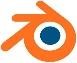 Мета: на практиці застосувати здобуті вміння та навики роботи з трансформатором детального поділу об’єктів.ЗАВДАННЯСтворіть будиночок за поданим зразком.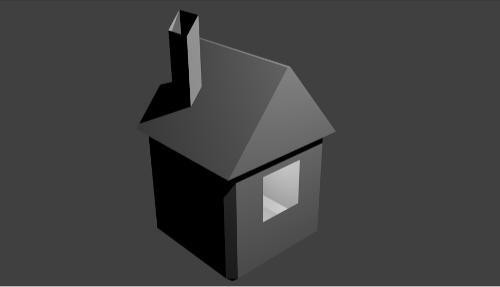 Примітки:Для видалення граней: натиснути X, потім вибрати Faces.Виділення квадратної області: натиснути B, потім окреслити на сцені рамку.ІНСТРУКЦІЙНА КАРТКАВиділить куб і перейдіть в режим редагування, збільшіть масштаб.Не знімаючи виділення, натисніть Crtl + B і зробіть невелику фаску.Перейдіть на виділення граней, виділіть верхню межу і злегка опустітьїї по осі Z, щоб як би приховати фаску, оскільки між дахом і стінами вона не потрібна.Злегка збільшіть (S) виділену грань, щоб між краями майбутнього даху і стінами будинку був невеликий відступ.Витисніть грань вгору (E) і зменшіть (Z) по осі Y майже до кінця.Виберіть одну із двох великих граней даху. Натисніть W і виберітьSubdivide.В панелі оператора в поле кількості розрізів впишіть значення 4.Виділіть одну з маленьких граней і витисніть вгору (E, потім два рази натиснути Z) для отримання труби. Після цього видаліть грань (X → Faces).Перейдіть на вигляд справа (3). Виділіть стіну будинку, яка знаходиться перед Вами. Екструдіюйте її з кількістю розрізів 6.Зніміть виділення (A). Натисніть B і окресліть рамку, в яку повинні потрапити ті межі, які будуть видалені, щоб зробити вікно будинку.Потім натисніть: X → FacesВийдіть з режиму редагування. Перейдіть на вигляд з камери (0).Натисніть Shift + S, виберіть Cursor to Center.Натисніть Shift + A і додайте лампу, щоб з віконця лилося світло.